Воспитательский час на тему:«Профессии школы: машинист по стирке белья, вахтер»Цель: развитие интереса  к профессиямЗадачи: Образовательные:  Выявление уровня  знаний учащихся о профессиях; Актуализировать знания о профессиях родителей; объяснить учащимся, какие факторы влияют на выбор профессии;Воспитательные: прививать любовь к труду, стремление вырасти полезными своему государству; воспитание уважения к людям труда;Коррекционно-развивающие: способствовать развитию памяти, мышленияХод занятия:1. Организационный момент.Воспитатель: - Ребята, сегодня мы с вами поговорим о том, что является очень важным  в жизни каждого человека. Но сначала заполним кроссворд.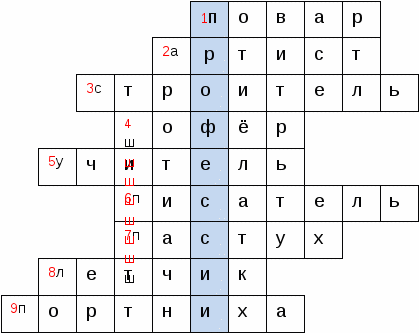 Вопросы:Скажи, кто так вкусноГотовит щи капустные,Пахучие котлеты,Салаты, винегреты?  (Повар)Кто снимается в кино или выступает на сцене?  (Артист)Кто строит жилье? (Строитель)Встаем мы очень рано,Ведь наша забота –Всех отвозить по утрам на работу.   (Шофер)Кто нас одевает в красивые платья,Кто шьет нам наряды,Чтоб было приятно?   (Швея)Кто дарит нам сказки,Рассказы и басни,Кто мир для читателяДелает прекрасней?  (Писатель)Кто рано встает и коров выгоняет,Чтоб вечером мы напились молока?  (Пастух)На заводе, в проходной
Он дежурит день-деньской.
На завод пройти хотите?
Значит, пропуск предъявите.
Нет его? К чему тут спор!
Ведь на то ж он и ******.(вахтер)Кто знает дороги отлично воздушныеИ нас перевозит туда, куда нужно?   (Летчик)Воспитатель: - Какое ключевое слово в этом кроссворде? (Профессия)2. Сообщение темы и цели воспитательного часа  Разговор у нас пойдет о профессиях. Придёт день, когда закончится ваша учёба в школе и перед вами станет вопрос: "Кем же мне стать? Какую профессию выбрать?" Мы с вами должны как можно больше узнать о разных профессиях, чтобы в будущем осуществить свою заветную мечту, выбор профессии.- И сегодня я хотела бы с вами поговорить о профессиях работников нашей школы: вахтере и машиниста по стирке3. Работа по теме классного часа    - А что же такое профессия?  (Ответы учеников:  - Профессия- это название человека, который занимается работой.                                - Профессия- это кем ты работаешь.                        - Профессия - это важная работа.)Воспитатель: - Ваши ответы правильны. Теперь я скажу вам о том, как надо понимать это слово.ПРОФЕССИЯ - основной род занятий, трудовой деятельности-Какие профессии вы знаете? (ответы учеников)-Много профессий вы перечислили. Может ли человек сразу получить профессию? (Нет. Надо сначала учиться.)-Где получают профессию? (В училищах, техникумах, институтах, университетах.)Приходи сюда учиться,Ученик и ученица.Много здесь профессий разных,Выбрать, что не знаешь сразу,В жизни каждая сгодится,Стоит сразу научиться.Если хочешь строить мост,Наблюдать движение звёзд,Управлять машиной в поле,Иль вести машину ввысь-Хорошо работай в школеДобросовестно учись.    - Ребята, а какие пословицы вы знаете о труде? (ответы учеников)Терпенье и труд все перетрут.По труду и награда.Дело мастера боится.Как ты к работе, так и работа к тебе.По работе и работника знают.Кто любит трудиться, тому без дела не сидится.К большому терпенью придет и уменье.- Что же нужно учитывать при выборе профессии?  (Ответы учеников)-Ребята, а как вы думаете какие обязанности у вахтера? машиниста по стирке?-Какие требования к работнику, работающему по данным профессиям?- Нужно ли специальное образование, чтобы работать по этим профессиям?Да, прежде всего интересы и склонности. Замечательно, если человеку нравится профессия, которую он однажды выбрал.- А какие профессии у ваших родителей?    Рассказы учеников о профессиях своих родителей     Физкультминутка  «Если хочется тебе, то делай так!»              1.  Хочешь стать ты гитаристом, делай так…                    Хочешь стать ты пианистом, делай так…                    Если нравится тебе, то и другим ты покажи,                   Если нравится тебе, то делай так…               2. Хочешь стать ты маляром, то делай так…                    Хочешь поваром ты быть, то делай так…                    Если нравится тебе, то и других ты научи,                    Если нравится тебе, то делай так…              3. Если хочешь стать спортсменом, делай так..                   Если хочешь быть артистом, делай так…                   Если нравится тебе, то и другим ты покажи,                   Если нравится тебе, то делай так…4.  ИтогКакая же профессия, о  которых  мы говорили сегодня, вам показалась самой нужной и важной?(дети отвечают)-Вот видите, все профессии по-своему важны  и нужны. Нет профессий плохих и хороших, бывают плохие и хорошие работники. Чтобы стать профессионалом, мастером своего дела, о выборе профессии нужно задумываться еще в школе и, по возможности, готовиться к этой профессии.«Прекрасных профессийНа свете не счесть,И каждой профессии-Слава и честь!И каждому делу,И каждой работеНа каждой бахче,И на каждом заводе,И в поле, и в море,И в небе – по правуВысокая честьИ народная слава!»- Я надеюсь, что в будущем вы все выберите интересную и полезную работу и станете мастерами своего дела.Можно быть кем угодно: прекрасным, знающим врачом, водителем, писателем, грузчиком, но если у человека злое сердце или он завистлив, эгоистичен, он никому не принесете радости своим трудом. Поэтому я прежде всего желаю вам быть добрыми и отзывчивыми людьми.